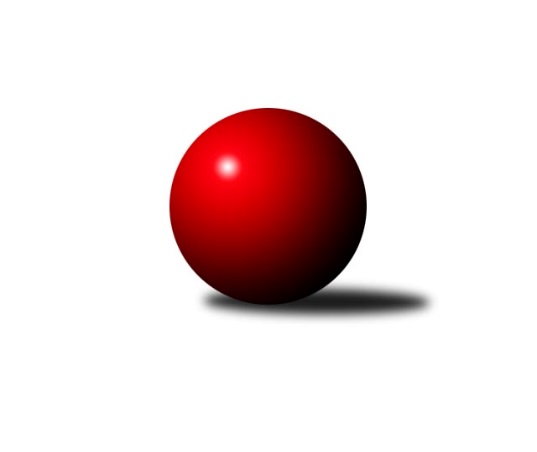 Č.18Ročník 2018/2019	15.2.2019Nejlepšího výkonu v tomto kole: 2708 dosáhli družstva: TJ Sparta Kutná Hora B, SK Meteor PrahaDivize AS 2018/2019Výsledky 18. kolaSouhrnný přehled výsledků:TJ Praga Praha 	- TJ Neratovice	7:1	2499:2027	9.0:3.0	13.2.SC Olympia Radotín	- PSK Union Praha 	3:5	2481:2506	7.0:5.0	13.2.KK Konstruktiva Praha A	- KK Konstruktiva Praha B	6:2	2658:2573	7.0:5.0	14.2.TJ Sparta Kutná Hora B	- SK Meteor Praha	4:4	2708:2708	7.0:5.0	15.2.KK Jiří Poděbrady B	- TJ Sokol Brandýs n. L.	3:5	2635:2646	5.0:7.0	15.2.TJ Sokol Benešov B	- TJ AŠ Mladá Boleslav 	6:2	2547:2502	6.0:6.0	15.2.KK Slavoj Praha B	- KK Slavia Praha	6:2	2693:2585	7.0:5.0	15.2.Tabulka družstev:	1.	KK Konstruktiva Praha A	17	14	0	3	95.5 : 40.5 	126.5 : 77.5 	 2646	28	2.	KK Slavia Praha	18	11	3	4	87.0 : 57.0 	109.0 : 107.0 	 2556	25	3.	SK Meteor Praha	18	10	2	6	83.0 : 61.0 	115.0 : 101.0 	 2574	22	4.	TJ Praga Praha	18	10	1	7	77.0 : 67.0 	109.0 : 107.0 	 2551	21	5.	KK Konstruktiva Praha B	18	9	2	7	82.0 : 62.0 	121.5 : 94.5 	 2560	20	6.	TJ Neratovice	18	9	1	8	74.5 : 69.5 	116.5 : 99.5 	 2491	19	7.	TJ Sokol Benešov B	18	8	3	7	69.0 : 75.0 	105.5 : 110.5 	 2535	19	8.	TJ AŠ Mladá Boleslav	18	8	2	8	76.0 : 68.0 	112.5 : 103.5 	 2535	18	9.	KK Slavoj Praha B	18	7	4	7	74.0 : 70.0 	103.0 : 113.0 	 2512	18	10.	PSK Union Praha	18	7	2	9	64.5 : 79.5 	103.0 : 113.0 	 2492	16	11.	TJ Sokol Brandýs n. L.	19	7	2	10	67.0 : 85.0 	102.5 : 125.5 	 2549	16	12.	TJ Sparta Kutná Hora B	18	5	2	11	56.0 : 88.0 	95.0 : 121.0 	 2496	12	13.	SC Olympia Radotín	18	5	1	12	58.0 : 86.0 	96.5 : 119.5 	 2488	11	14.	KK Jiří Poděbrady B	18	3	1	14	44.5 : 99.5 	96.5 : 119.5 	 2502	7Podrobné výsledky kola:	 TJ Praga Praha 	2499	7:1	2027	TJ Neratovice	Milan Komorník	 	 215 	 214 		429 	 2:0 	 378 	 	197 	 181		Josef Trnka	Pavel Janoušek	 	 202 	 231 		433 	 1:1 	 431 	 	225 	 206		Josef Šálek	Tomáš Smékal	 	 174 	 178 		352 	 0:2 	 425 	 	212 	 213		Jan Kvapil	David Kašpar	 	 223 	 217 		440 	 2:0 	 419 	 	203 	 216		Pavel Šťastný	Rostislav Kašpar	 	 229 	 213 		442 	 2:0 	 374 	 	195 	 179		Jan Kozák	Jaroslav Kourek	 	 195 	 208 		403 	 2:0 	 0 	 	0 	 0		nikdo nenastoupilrozhodčí: Josef KašparNejlepší výkon utkání: 442 - Rostislav Kašpar	 SC Olympia Radotín	2481	3:5	2506	PSK Union Praha 	Pavel Dvořák	 	 200 	 223 		423 	 2:0 	 383 	 	184 	 199		Pavel Moravec	Radek Pauk	 	 194 	 193 		387 	 1:1 	 389 	 	206 	 183		Luboš Soukup	Martin Pondělíček	 	 207 	 220 		427 	 2:0 	 410 	 	202 	 208		Pavel Novák	Petr Dvořák	 	 216 	 212 		428 	 1:1 	 427 	 	191 	 236		Ctirad Dudycha	Vladimír Zdražil	 	 206 	 229 		435 	 1:1 	 451 	 	225 	 226		David Dittrich	Jiří Ujhelyi	 	 179 	 202 		381 	 0:2 	 446 	 	217 	 229		Luboš Polanskýrozhodčí: Jiří UjhelyiNejlepší výkon utkání: 451 - David Dittrich	 KK Konstruktiva Praha A	2658	6:2	2573	KK Konstruktiva Praha B	Václav Posejpal	 	 234 	 194 		428 	 1:1 	 404 	 	191 	 213		Jiří Čihák	Jan Barchánek	 	 218 	 222 		440 	 1:1 	 476 	 	256 	 220		Karel Hybš	Jakub Wrzecionko	 	 229 	 221 		450 	 1:1 	 418 	 	196 	 222		Miroslav Šnejdar st.	Pavel Kohlíček	 	 206 	 223 		429 	 1:1 	 452 	 	239 	 213		Tibor Machala	Zdeněk Zahrádka	 	 243 	 236 		479 	 2:0 	 393 	 	202 	 191		Jaroslav Pleticha st.	Michal Ostatnický	 	 203 	 229 		432 	 1:1 	 430 	 	220 	 210		Stanislav Veseckýrozhodčí: Pavel KohlíčekNejlepší výkon utkání: 479 - Zdeněk Zahrádka	 TJ Sparta Kutná Hora B	2708	4:4	2708	SK Meteor Praha	Zdeněk Rajchman	 	 219 	 241 		460 	 1:1 	 442 	 	239 	 203		Milan Mikulášek	Tomáš Jelínek	 	 224 	 236 		460 	 1:1 	 452 	 	226 	 226		Ivo Steindl	Bohumír Kopecký	 	 215 	 218 		433 	 1:1 	 444 	 	228 	 216		Martin Boháč	Jaroslav Čermák	 	 227 	 223 		450 	 1:1 	 451 	 	217 	 234		Pavel Plachý	Zdeněk Končel	 	 207 	 238 		445 	 1:1 	 471 	 	241 	 230		Ladislav Zahrádka	František Tesař	 	 236 	 224 		460 	 2:0 	 448 	 	226 	 222		Ivana Vlkovározhodčí: Hana BarborováNejlepší výkon utkání: 471 - Ladislav Zahrádka	 KK Jiří Poděbrady B	2635	3:5	2646	TJ Sokol Brandýs n. L.	Jaroslav Kazda	 	 227 	 215 		442 	 0:2 	 472 	 	235 	 237		Václav Sommer	Dušan Richter	 	 236 	 231 		467 	 1:1 	 439 	 	205 	 234		Vladimír Sommer	Jiří Šafránek	 	 212 	 239 		451 	 1:1 	 415 	 	217 	 198		František Čvančara	Vladimír Klindera	 	 235 	 222 		457 	 2:0 	 435 	 	225 	 210		Martin Keřtof	Jan Poláček	 	 233 	 212 		445 	 1:1 	 452 	 	216 	 236		Karel Křenek	Jan Šafránek	 	 188 	 185 		373 	 0:2 	 433 	 	205 	 228		Martin Šmejkalrozhodčí: Ondřej ŠustrNejlepší výkon utkání: 472 - Václav Sommer	 TJ Sokol Benešov B	2547	6:2	2502	TJ AŠ Mladá Boleslav 	Antonín Šostý *1	 	 174 	 219 		393 	 0:2 	 440 	 	208 	 232		Michal Horáček	Karel Hašek	 	 229 	 202 		431 	 1:1 	 418 	 	206 	 212		Petr Horáček	Luboš Brabec	 	 223 	 227 		450 	 1:1 	 430 	 	196 	 234		Josef Cíla	Marek Červ	 	 217 	 218 		435 	 2:0 	 374 	 	173 	 201		Pavel Horáček ml. *2	Petr Brabenec	 	 222 	 195 		417 	 0:2 	 464 	 	230 	 234		Tomáš Křenek	Jiří Franěk	 	 204 	 217 		421 	 2:0 	 376 	 	183 	 193		Petr Palaštukrozhodčí: Ladislav Žebrakovskýstřídání: *1 od 34. hodu Michal Vyskočil, *2 od 51. hodu Pavel PalaštukNejlepší výkon utkání: 464 - Tomáš Křenek	 KK Slavoj Praha B	2693	6:2	2585	KK Slavia Praha	Anton Stašák	 	 215 	 240 		455 	 2:0 	 417 	 	208 	 209		Karel Vaňata	Jiří Kašpar	 	 229 	 231 		460 	 2:0 	 418 	 	204 	 214		Tereza Bendová	Viktor Jungbauer	 	 212 	 217 		429 	 0:2 	 436 	 	214 	 222		Filip Knap	Petr Pravlovský	 	 202 	 207 		409 	 1:1 	 422 	 	218 	 204		Aleš Jungmann	Stanislav Březina	 	 233 	 247 		480 	 1:1 	 446 	 	237 	 209		Jan Bürger	Pavel Řehánek	 	 234 	 226 		460 	 1:1 	 446 	 	237 	 209		Luboš Zelenkarozhodčí: Petr PravlovskýNejlepší výkon utkání: 480 - Stanislav BřezinaPořadí jednotlivců:	jméno hráče	družstvo	celkem	plné	dorážka	chyby	poměr kuž.	Maximum	1.	Karel Křenek 	TJ Sokol Brandýs n. L.	456.11	302.1	154.0	2.9	10/10	(486)	2.	Martin Boháč 	SK Meteor Praha	451.60	303.4	148.2	4.2	9/10	(474)	3.	Jakub Wrzecionko 	KK Konstruktiva Praha A	450.06	301.8	148.3	3.8	9/9	(490)	4.	Miloslav Rychetský 	TJ Sokol Brandýs n. L.	446.90	296.9	150.0	2.9	8/10	(481)	5.	Martin Pondělíček 	SC Olympia Radotín	444.60	292.4	152.2	2.7	8/10	(484)	6.	David Dittrich 	PSK Union Praha 	443.48	293.2	150.3	3.5	8/11	(493)	7.	Zdeněk Zahrádka 	KK Konstruktiva Praha A	443.24	304.1	139.2	3.3	9/9	(479)	8.	Anton Stašák 	KK Slavoj Praha B	442.56	297.3	145.3	3.1	8/10	(494)	9.	Petr Tepličanec 	KK Konstruktiva Praha A	441.22	290.5	150.8	3.3	9/9	(520)	10.	Ladislav Zahrádka 	SK Meteor Praha	441.10	302.5	138.6	3.2	10/10	(473)	11.	Michal Ostatnický 	KK Konstruktiva Praha A	440.64	299.0	141.7	3.3	8/9	(491)	12.	Václav Posejpal 	KK Konstruktiva Praha A	439.31	303.4	135.9	2.9	8/9	(484)	13.	Jan Kvapil 	TJ Neratovice	439.31	292.4	146.9	3.2	7/10	(469)	14.	Ivo Steindl 	SK Meteor Praha	438.60	300.7	137.9	4.1	9/10	(465)	15.	Stanislav Vesecký 	KK Konstruktiva Praha B	438.00	299.8	138.3	5.0	8/10	(469)	16.	Pavel Kohlíček 	KK Konstruktiva Praha A	437.70	298.1	139.6	4.4	7/9	(494)	17.	Jaroslav Pleticha  ml.	KK Konstruktiva Praha A	436.83	299.7	137.2	2.7	6/9	(471)	18.	Robert Asimus 	SC Olympia Radotín	435.97	297.8	138.2	4.3	9/10	(464)	19.	Rostislav Kašpar 	TJ Praga Praha 	435.44	292.8	142.7	3.1	8/10	(470)	20.	Pavel Plachý 	SK Meteor Praha	435.29	297.0	138.3	5.6	7/10	(453)	21.	Tibor Machala 	KK Konstruktiva Praha B	435.18	292.1	143.1	4.7	7/10	(462)	22.	Tomáš Křenek 	TJ AŠ Mladá Boleslav 	435.17	298.9	136.3	4.9	9/10	(468)	23.	Zdeněk Rajchman 	TJ Sparta Kutná Hora B	434.24	297.2	137.1	4.9	8/10	(473)	24.	Karel Vaňata 	KK Slavia Praha	433.73	299.4	134.4	6.2	9/10	(464)	25.	Josef Šálek 	TJ Neratovice	432.77	296.4	136.3	6.3	8/10	(490)	26.	Viktor Jungbauer 	KK Slavoj Praha B	432.19	295.6	136.6	5.5	9/10	(492)	27.	Jaroslav Kazda 	KK Jiří Poděbrady B	431.21	298.0	133.3	2.9	10/10	(480)	28.	Vladimír Zdražil 	SC Olympia Radotín	430.17	298.0	132.1	5.1	9/10	(458)	29.	David Kašpar 	TJ Praga Praha 	430.00	298.3	131.7	5.8	8/10	(449)	30.	František Tesař 	TJ Sparta Kutná Hora B	429.77	293.9	135.9	4.3	9/10	(471)	31.	Filip Knap 	KK Slavia Praha	429.62	290.4	139.2	5.4	10/10	(464)	32.	František Čvančara 	TJ Sokol Brandýs n. L.	429.26	300.1	129.1	6.9	9/10	(472)	33.	Jiří Kočí 	TJ Sokol Benešov B	428.25	297.7	130.6	8.0	7/10	(478)	34.	Jaroslav Kourek 	TJ Praga Praha 	427.74	294.8	133.0	5.3	10/10	(468)	35.	Milan Komorník 	TJ Praga Praha 	427.32	291.9	135.4	4.1	10/10	(462)	36.	Milan Mikulášek 	SK Meteor Praha	426.90	297.6	129.3	7.7	10/10	(480)	37.	Marek Červ 	TJ Sokol Benešov B	426.84	293.8	133.1	5.4	9/10	(462)	38.	Tereza Bendová 	KK Slavia Praha	425.75	291.4	134.3	6.2	9/10	(468)	39.	Aleš Jungmann 	KK Slavia Praha	425.52	294.7	130.8	6.4	10/10	(468)	40.	Pavel Novák 	PSK Union Praha 	425.17	293.6	131.6	5.4	10/11	(463)	41.	Antonín Šostý 	TJ Sokol Benešov B	424.69	295.2	129.5	7.5	7/10	(456)	42.	Václav Jelínek 	TJ Sparta Kutná Hora B	424.39	293.4	131.0	5.4	7/10	(450)	43.	Jiří Kašpar 	KK Slavoj Praha B	424.00	292.4	131.6	3.9	9/10	(470)	44.	Jan Bürger 	KK Slavia Praha	423.10	292.0	131.1	5.9	10/10	(448)	45.	Miroslav Šnejdar  st.	KK Konstruktiva Praha B	423.09	293.5	129.6	7.1	10/10	(480)	46.	Jaroslav Čermák 	TJ Sparta Kutná Hora B	423.09	295.2	127.9	7.0	10/10	(466)	47.	Dušan Dvořák 	TJ Sokol Benešov B	422.96	296.4	126.6	6.9	9/10	(463)	48.	Petr Kašpar 	TJ Praga Praha 	422.79	294.4	128.4	7.5	7/10	(463)	49.	Ondřej Šustr 	KK Jiří Poděbrady B	422.78	291.0	131.8	6.7	9/10	(459)	50.	Luboš Polanský 	PSK Union Praha 	422.73	291.1	131.7	5.3	10/11	(453)	51.	Michal Vyskočil 	TJ Sokol Benešov B	422.38	289.7	132.7	5.5	8/10	(446)	52.	Luboš Brabec 	TJ Sokol Benešov B	422.20	293.3	128.9	6.8	7/10	(461)	53.	Jan Kozák 	TJ Neratovice	422.05	294.0	128.1	6.0	8/10	(464)	54.	Petr Horáček 	TJ AŠ Mladá Boleslav 	421.88	296.6	125.3	6.7	8/10	(445)	55.	Jaroslav Pleticha  st.	KK Konstruktiva Praha B	420.47	288.3	132.1	7.2	10/10	(478)	56.	Petr Palaštuk 	TJ AŠ Mladá Boleslav 	420.46	290.6	129.8	6.0	10/10	(458)	57.	Tomáš Jelínek 	TJ Sparta Kutná Hora B	420.42	293.8	126.6	6.3	9/10	(476)	58.	Michal Horáček 	TJ AŠ Mladá Boleslav 	420.41	287.8	132.6	5.7	9/10	(450)	59.	Luboš Zelenka 	KK Slavia Praha	420.40	295.2	125.2	6.8	9/10	(455)	60.	Martin Šmejkal 	TJ Sokol Brandýs n. L.	419.70	287.5	132.2	3.8	8/10	(465)	61.	Zdeněk Končel 	TJ Sparta Kutná Hora B	419.16	293.1	126.0	5.9	7/10	(472)	62.	Dušan Richter 	KK Jiří Poděbrady B	417.75	293.9	123.8	8.7	9/10	(478)	63.	Pavel Dvořák 	SC Olympia Radotín	417.48	291.7	125.7	8.0	10/10	(450)	64.	Pavel Horáček  ml.	TJ AŠ Mladá Boleslav 	416.14	286.3	129.8	5.3	9/10	(465)	65.	Petr Brabenec 	TJ Sokol Benešov B	416.10	291.1	125.0	6.0	7/10	(452)	66.	Pavel Janoušek 	TJ Praga Praha 	416.00	287.8	128.2	6.2	9/10	(505)	67.	Jakub Hlava 	KK Konstruktiva Praha B	415.22	286.0	129.3	5.3	9/10	(471)	68.	Ctirad Dudycha 	PSK Union Praha 	415.14	292.7	122.4	9.3	11/11	(442)	69.	Michal Bartoš 	TJ Praga Praha 	414.69	290.8	123.9	7.7	7/10	(448)	70.	Bohumír Kopecký 	TJ Sparta Kutná Hora B	413.64	294.1	119.5	10.3	10/10	(460)	71.	Josef Trnka 	TJ Neratovice	407.48	289.6	117.9	8.2	10/10	(438)	72.	Vladimír Klindera 	KK Jiří Poděbrady B	407.43	285.7	121.7	8.8	9/10	(458)	73.	Michal Franc 	PSK Union Praha 	406.24	285.2	121.0	8.7	9/11	(444)	74.	Ivana Vlková 	SK Meteor Praha	403.44	278.9	124.6	8.0	9/10	(479)	75.	Miroslav Bubeník 	KK Slavoj Praha B	401.93	287.0	115.0	8.9	7/10	(439)	76.	Jindřich Sahula 	SK Meteor Praha	400.92	294.8	106.1	10.4	7/10	(498)	77.	Luboš Soukup 	PSK Union Praha 	399.80	282.3	117.5	9.9	11/11	(449)	78.	Petr Dvořák 	SC Olympia Radotín	398.26	280.2	118.1	10.2	10/10	(453)	79.	Pavel Kotek 	TJ Sokol Brandýs n. L.	395.90	283.8	112.1	10.1	8/10	(443)	80.	Jiří Ujhelyi 	SC Olympia Radotín	395.49	279.4	116.1	10.3	10/10	(433)		Josef Kašpar 	TJ Praga Praha 	497.00	295.0	202.0	0.0	1/10	(497)		Ladislav Kalous 	TJ Sokol Benešov B	480.00	327.0	153.0	5.0	1/10	(480)		Jiří Franěk 	TJ Sokol Benešov B	462.00	305.0	157.0	4.0	1/10	(484)		Richard Sekerák 	SK Meteor Praha	458.00	309.0	149.0	4.0	1/10	(458)		Václav Sommer 	TJ Sokol Brandýs n. L.	448.86	302.5	146.4	3.5	4/10	(472)		Jiří Tichý 	KK Jiří Poděbrady B	446.17	303.2	143.0	3.7	2/10	(453)		Jan Barchánek 	KK Konstruktiva Praha B	442.25	301.6	140.6	4.5	2/10	(453)		Pavel Šťastný 	TJ Neratovice	441.27	300.5	140.8	3.0	5/10	(485)		Pavel Řehánek 	KK Slavoj Praha B	437.67	301.0	136.7	3.2	3/10	(460)		Petr Božka 	TJ Neratovice	436.30	294.6	141.7	3.2	5/10	(491)		Karel Drábek 	TJ Sokol Benešov B	435.75	295.5	140.3	4.8	4/10	(460)		Milan Mareš  ml.	KK Slavia Praha	435.50	300.0	135.5	5.0	2/10	(480)		Josef Cíla 	TJ AŠ Mladá Boleslav 	435.24	295.4	139.9	3.4	5/10	(465)		Jan Poláček 	KK Jiří Poděbrady B	434.11	297.9	136.2	5.9	5/10	(486)		Karel Hašek 	TJ Sokol Benešov B	431.00	280.0	151.0	3.0	1/10	(431)		Jiří Šafránek 	KK Jiří Poděbrady B	428.75	298.2	130.6	8.3	3/10	(453)		Stanislav Březina 	KK Slavoj Praha B	428.60	296.2	132.5	4.8	5/10	(480)		Bohumír Musil 	KK Konstruktiva Praha B	428.33	283.7	144.7	3.3	3/10	(461)		Petr Barchánek 	KK Konstruktiva Praha A	427.50	295.0	132.5	9.5	2/9	(431)		Zbyněk David 	KK Jiří Poděbrady B	427.44	291.9	135.6	5.7	6/10	(453)		Zdeněk Fůra 	KK Slavoj Praha B	426.33	297.7	128.7	8.3	3/10	(446)		Arnošt Nedbal 	KK Konstruktiva Praha B	425.95	289.1	136.9	5.8	6/10	(462)		Petr Šteiner 	TJ Neratovice	425.67	290.4	135.3	5.7	6/10	(448)		Pavel Palaštuk 	TJ AŠ Mladá Boleslav 	424.93	288.3	136.6	3.4	5/10	(483)		Jiří Čihák 	KK Konstruktiva Praha B	424.75	289.3	135.5	5.3	4/10	(448)		Vladimír Sommer 	TJ Sokol Brandýs n. L.	419.16	295.5	123.6	8.2	5/10	(439)		Petr Vacek 	TJ Neratovice	418.53	289.3	129.3	5.5	5/10	(436)		Jaroslav Pichl 	KK Slavoj Praha B	418.50	291.0	127.5	6.0	2/10	(421)		Bohumil Sedláček 	TJ AŠ Mladá Boleslav 	417.50	285.5	132.0	6.0	2/10	(420)		Samuel Fujko 	KK Konstruktiva Praha A	417.50	304.0	113.5	8.0	2/9	(419)		Karel Hybš 	KK Konstruktiva Praha A	413.67	283.2	130.5	6.8	2/9	(476)		Jan Meščan 	TJ Neratovice	413.00	290.5	122.5	9.5	2/10	(429)		Pavel Moravec 	PSK Union Praha 	409.33	286.3	123.0	6.5	6/11	(433)		Roman Cypro 	KK Slavoj Praha B	408.73	299.6	109.1	12.9	6/10	(499)		Jan Horáček 	TJ AŠ Mladá Boleslav 	405.50	287.3	118.2	8.2	3/10	(436)		Petr Pravlovský 	KK Slavoj Praha B	405.17	286.1	119.1	8.5	6/10	(477)		Lidmila Fořtová 	KK Slavia Praha	405.00	272.5	132.5	6.5	2/10	(427)		Karel Palát 	TJ Sokol Benešov B	404.00	283.0	121.0	6.0	1/10	(404)		Petr Beneda 	KK Slavoj Praha B	402.33	288.7	113.7	10.3	3/10	(413)		Kateřina Holanová 	KK Slavoj Praha B	401.50	281.5	120.0	9.0	2/10	(402)		Václav Anděl 	KK Jiří Poděbrady B	399.67	278.2	121.5	7.7	3/10	(436)		Martin Keřtof 	TJ Sokol Brandýs n. L.	398.50	272.8	125.7	9.3	4/10	(435)		Petra Gütterová 	KK Jiří Poděbrady B	398.00	275.0	123.0	7.0	1/10	(398)		Pavel Holec 	TJ Sokol Brandýs n. L.	397.50	281.4	116.1	7.8	5/10	(421)		Zdeněk Trnka 	TJ Neratovice	396.40	281.2	115.2	9.2	4/10	(443)		Ladislav Žebrakovský 	TJ Sokol Benešov B	393.50	277.5	116.0	8.0	2/10	(410)		Lukáš Kotek 	TJ Sokol Brandýs n. L.	387.00	290.0	97.0	9.0	1/10	(387)		Jaroslav Šatník 	KK Jiří Poděbrady B	384.00	280.0	104.0	7.5	2/10	(386)		Jan Šafránek 	KK Jiří Poděbrady B	382.20	274.6	107.6	14.2	5/10	(403)		Radek Pauk 	SC Olympia Radotín	376.33	272.7	103.7	13.8	3/10	(399)		Petr Moravec 	PSK Union Praha 	374.33	264.7	109.7	10.3	3/11	(378)		Tomáš Smékal 	TJ Praga Praha 	352.00	265.0	87.0	14.0	1/10	(352)		Milena Pondělíčková 	SC Olympia Radotín	347.00	268.0	79.0	18.0	1/10	(347)Sportovně technické informace:Starty náhradníků:registrační číslo	jméno a příjmení 	datum startu 	družstvo	číslo startu9445	Karel Hašek	15.02.2019	TJ Sokol Benešov B	1x21550	Radek Pauk	13.02.2019	SC Olympia Radotín	2x15225	Jiří Franěk	15.02.2019	TJ Sokol Benešov B	2x5689	Karel Hybš	14.02.2019	KK Konstruktiva Praha B	1x19961	Pavel Moravec	13.02.2019	PSK Union Praha 	1x893	Jan Barchánek	14.02.2019	KK Konstruktiva Praha A	2x9891	Jiří Čihák	14.02.2019	KK Konstruktiva Praha B	4x17966	Tomáš Smékal	13.02.2019	TJ Praga Praha 	1x
Hráči dopsaní na soupisku:registrační číslo	jméno a příjmení 	datum startu 	družstvo	Program dalšího kola:19. kolo19.2.2019	út	22:30	KK Slavia Praha - TJ Sokol Benešov B	20.2.2019	st	17:30	SK Meteor Praha - KK Konstruktiva Praha B	20.2.2019	st	19:30	SC Olympia Radotín - KK Konstruktiva Praha A	21.2.2019	čt	19:00	PSK Union Praha  - KK Slavoj Praha B	22.2.2019	pá	17:00	TJ AŠ Mladá Boleslav  - TJ Praga Praha 	22.2.2019	pá	17:30	TJ Neratovice - KK Jiří Poděbrady B	22.2.2019	pá	18:00	TJ Sokol Brandýs n. L. - TJ Sparta Kutná Hora B	Nejlepší šestka kola - absolutněNejlepší šestka kola - absolutněNejlepší šestka kola - absolutněNejlepší šestka kola - absolutněNejlepší šestka kola - dle průměru kuželenNejlepší šestka kola - dle průměru kuželenNejlepší šestka kola - dle průměru kuželenNejlepší šestka kola - dle průměru kuželenNejlepší šestka kola - dle průměru kuželenPočetJménoNázev týmuVýkonPočetJménoNázev týmuPrůměr (%)Výkon1xStanislav BřezinaSlavoj B4802xZdeněk ZahrádkaKonstruktiva 110.684793xZdeněk ZahrádkaKonstruktiva 4791xStanislav BřezinaSlavoj B110.434802xKarel HybšKonstruktiva B4762xKarel HybšKonstruktiva B109.984763xKarel HybšKonstruktiva B4763xKarel HybšKonstruktiva B109.984762xVáclav SommerBrandýs n.L.4722xTomáš KřenekAŠ M.B. 108.824643xLadislav ZahrádkaMeteor4712xVáclav SommerBrandýs n.L.108.05472